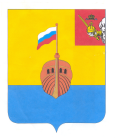 РЕВИЗИОННАЯ КОМИССИЯ ВЫТЕГОРСКОГО МУНИЦИПАЛЬНОГО РАЙОНА162900, Вологодская область, г. Вытегра, пр. Ленина, д.68тел. (81746) 2-22-03 факс (81746) ______,       e-mail: revkom@vytegra-adm.ruЗАКЛЮЧЕНИЕна проект постановления администрации сельского поселения Оштинское Вытегорского муниципального района Вологодской области21.01.2022 г.                                                                              г. Вытегра          Заключение Ревизионной комиссии Вытегорского муниципального района на проект постановления администрации сельского поселения Оштинское «О внесении изменений в постановление Администрации сельского поселения Оштинское Вытегорского муниципального района от 01.03.2021 г. № 14 «Об утверждении муниципальной программы «Муниципальное управление сельского поселения Оштинское Вытегорского муниципального района на 2021 – 2025 годы»   подготовлено в соответствии с требованиями Бюджетного кодекса Российской Федерации, Положения о Ревизионной комиссии Вытегорского муниципального района.          Согласно статьи 179 Бюджетного кодекса Российской Федерации порядок принятия решений о разработке, формирования и реализации муниципальных программ устанавливается муниципальным правовым актом местной администрации муниципального образования. В соответствии с указанной статьей муниципальные программы, предлагаемые к реализации начиная с очередного финансового года, а также изменения в ранее утвержденные программы, подлежат утверждению в сроки, установленные местной администрацией.          В соответствии с Порядком разработки, реализации и оценки эффективности реализации муниципальных программ сельского поселения Оштинское (далее – Порядок), утвержденным постановлением администрации сельского поселения Оштинское от 10.08.2020 № 77, изменения в муниципальную программу вносятся постановлением администрации муниципального образования не позднее 45 календарных дней со дня вступления в силу решения о внесении изменений в решение о бюджете на текущий финансовый год и плановый период.         Проектом постановления предлагается внести изменения в объем финансирования муниципальной программы «Муниципальное управление сельского поселения Оштинское Вытегорского муниципального района на 2021 – 2025 годы» (далее – Программы). Внесены изменения в паспорта, текстовые части, приложения Программы и Подпрограммы в части финансового обеспечения (+ 1670,1 тыс. рублей).         Объем финансового обеспечения Программы составил 28907,1 тыс. рублей, в том числе по годам: 2021 год – 6723,6 тыс. рублей, 2022 год – 5696,9 тыс. рублей, 2023 год – 5625,0 тыс. рублей, 2024 год – 5634,6 тыс. рублей, 2025 год – 5227,0 тыс. рублей.           Уточненные объемы финансирования программы в 2021 году соответствуют объемам, утвержденным решением Совета сельского поселения Оштинское от 15.12.2021 года № 280 «О внесении изменений в решение Совета сельского поселения Оштинское от 11.12.2020 года № 218», в 2023 – 2024 годах – решению Совета сельского поселения Оштинское от 15.12.2021 года № 275 «О бюджете сельского поселения Оштинское на 2022 год и плановый период 2023 и 2024 годов».         Изменения в Программу внесены в соответствие с решениями о бюджете и в сроки, установленные Порядком.         Проектом постановления внесены изменения в объем финансового обеспечения Программы на 2022 год. Согласно проекта он увеличен по сравнению с показателем, утвержденным решением о бюджете на 2022 год и плановый период 2023 и 2024 годов, на 111,3 тыс. рублей. Произведено увеличение объема финансирования Основного мероприятия 1.1 «Обеспечение деятельности администрации сельского поселения» Подпрограммы 1.           Ревизионная комиссия рекомендует:- в подпункте 1.4 проекта постановления строку «-цифры «27117,0 цифрами «28817,1»;» изложить в редакции «-цифры «27117,0» заменить цифрами «28817,1»;»;- в приложении 1 проекта постановления в графе «Расходы 2022» таблицы «Финансовое обеспечение реализации муниципальной программы за счет средств бюджета сельского поселения» уточнить объемы финансового обеспечения за счет средств федерального бюджета и за счет собственных доходов;- в приложении 2 проекта постановления:    - в графе «Расходы 2022» таблицы уточнить объемы финансового обеспечения за счет средств федерального бюджета и за счет собственных доходов;    - в графе «Расходы 2025» уточнить объемы финансового обеспечения Подпрограммы 1 за счет собственных доходов;    - указать наименование таблицы;- уточнить нумерацию приложения к проекту постановления по приложению 3 к Подпрограмме 2.   - утвердить в решении о бюджете увеличение расходов на реализацию Основного мероприятия 1.1 «Обеспечение деятельности администрации сельского поселения» Подпрограммы 1 в объеме 111,3 тыс. рублей.        Выводы и предложения.         Проект постановления администрации сельского поселения Оштинское «О внесении изменений в постановление Администрации сельского поселения Оштинское Вытегорского муниципального района от 01.03.2021 г. № 14 «Об утверждении муниципальной программы «Муниципальное управление сельского поселения Оштинское Вытегорского муниципального района на 2021 – 2025 годы» соответствует требованиям Бюджетного кодекса Российской Федерации, Федерального закона № 131-ФЗ от 06.10.2003 «Об общих принципах организации местного самоуправления в Российской Федерации», Положению о бюджетном процессе в сельском поселении Оштинское. Ревизионная комиссия рекомендует проект постановления к рассмотрению с учетом рекомендаций.Аудитор Ревизионной комиссии                                                   О.Е. Нестерова